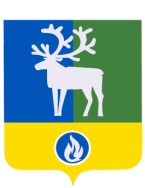 СЕЛЬСКОЕ ПОСЕЛЕНИЕ ВЕРХНЕКАЗЫМСКИЙБЕЛОЯРСКИЙ РАЙОНХАНТЫ-МАНСИЙСКИЙ АВТОНОМНЫЙ ОКРУГ – ЮГРАПроектСОВЕТ ДЕПУТАТОВСЕЛЬСКОГО ПОСЕЛЕНИЯ ВЕРХНЕКАЗЫМСКИЙРЕШЕНИЕот __ ___________ 2018 года                                                                                                 № __О внесении изменений в приложение к решению Совета депутатов сельского поселения Верхнеказымский от 09 июля 2010 года № 23В  соответствии  со статьями 14, 35 Федерального закона от 6 октября 2003 года 
№ 131-ФЗ «Об общих принципах организации местного самоуправления в Российской Федерации», частью 1 статьи 14 Жилищного кодекса Российской Федерации, статьей 16 устава сельского поселения Верхнеказымский, Совет депутатов сельского поселения Верхнеказымский р е ш и л:1. Внести в приложение «Положение о порядке управления и распоряжения муниципальным жилищным фондом сельского поселения Верхнеказымский» к решению Совета депутатов сельского поселения Верхнеказымский от 09 июля 2010 года № 23 «Об утверждении Положения о порядке управления и распоряжения муниципальным жилищным фондом сельского поселения Верхнеказымский» следующие изменения:1) в пункте 2.8 раздела 2 «Полномочия органов местного самоуправления по вопросам управления и распоряжения жилыми помещениями муниципального жилищного фонда» слова «могут регулироваться» заменить словом «регулируются»;2) пункт 4.5 раздела 4 «Жилищный фонд социального использования» изложить в следующей редакции:«4.5. Решение о предоставлении жилых помещений по договорам социального найма оформляется постановлением администрации.»;3) в разделе 5 «Специализированный жилищный фонд»:а) в пункте 5.5 слова «в пунктах 5.8.1 и 5.9.1» заменить словами «в подпункте 5.8.1 пункта 5.8 и подпункте 5.9.1 пункта 5.9»;б) в подпункте 5.8.2 пункта 5.8 слова «в пункте 5.8.1» заменить словами «в подпункте 5.8.1 пункта 5.8»;4) в абзаце первом подпункта 6.9.5 пункта 6.9 раздела 6 «Жилищный фонд коммерческого использования» слова «пунктами 6.9.2, 6.9.3» заменить словами «подпунктами 6.9.2, 6.9.3 пункта 6.9»;5) пункт 9.1  раздела 9 «Продажа жилых помещений» изложить в следующей редакции:«9.1. Продажа жилых помещений муниципального жилищного фонда осуществляется в порядке, установленном Советом депутатов». 2. Опубликовать настоящее решение в бюллетене «Официальный вестник сельского поселения Верхнеказымский».3. Настоящее решение вступает в силу после его официального опубликования.Исполняющий обязанности главысельского поселения Верхнеказымский                                                                   В.В.Синцов